Заключение по проведению экспертно-аналитического мероприятия «Мониторинг использования средств дорожного фонда Новгородской области направляемого в виде субсидии бюджету Шимского муниципального района на 2020 год»АНАЛИТИЧЕСКАЯ ЗАПИСКАПО РЕЗУЛЬТАТАМ МОНИТОРИНГА Результаты экспертно-аналитического мероприятия:Выделение средств из бюджета Новгородской области на формирование муниципальных дорожных фондов  осуществлялось  в соответствии с: областным законом от 26.12.2019 № 510-ОЗ «Об областном бюджете на 2020 год и плановый период 2021 и 2022 годов, Порядком формирования, предоставления и распределения субсидий из областного бюджета бюджетам муниципальных образований Новгородской области, утвержденным Постановлением Правительства Новгородской области от 26.12.2018 N 612 "О формировании, предоставлении и распределении субсидий из областного бюджета бюджетам муниципальных образований Новгородской области",Порядком предоставления и методикой распределения субсидий из дорожного фонда Новгородской области бюджетам городского округа, муниципальных районов и поселений Новгородской области на формирование муниципальных дорожных фондов , установленным Постановлением  Правительства Новгородской области от 28.10.2013 N 323"О государственной программе Новгородской области "Совершенствование и содержание дорожного хозяйства Новгородской области (за исключением автомобильных дорог федерального значения) на 2014 - 2022 годы",Соглашением  с министерством транспорта, дорожного хозяйства и цифрового развития Новгородской области  от 07.05.2020 г. № 169 «О предоставлении в 2020 году из дорожного фонда Новгородской области бюджету Шимского муниципального района субсидии на формирование муниципальных дорожных фондов» (далее- Соглашение).        В рамках заключенного Соглашения  бюджетные средства были выделены  бюджету Шимского муниципального района по КБК 932 04 09 11 0 00 71510 521 в сумме 2093,0 тыс. рублей в рамках реализации регионального приоритетного проекта «Дорога к дому».На 2020 г. в соответствии с Решением Думы Шимского муниципального района от 18.12.2019 № 275 «О бюджете муниципального района на 2020 год и на плановый период 2021 и 2022 годов» бюджетной росписью, лимитами бюджетных ассигнований, бюджетной сметой главному распорядителю бюджетных средств - Администрации Шимского муниципального района (далее- Администрация района, заказчик) утверждены бюджетные ассигнования и лимиты бюджетных обязательств в рамках исполнения Муниципальной программы «Совершенствование и развитие сети автомобильных дорог местного значения Шимского муниципального района, повышение безопасности дорожного движения в Шимском муниципальном районе» (далее-муниципальная программа)по КБК:700  04 09 73 1 00 71510-2 093, тыс. рублей (уровень софинансирования из областного бюджета составил  95%)70004 09 73 1 00 S1510 -120,528 тыс. руб. (уровень софинансирования из бюджета Шимского муниципального района составил  5%).По результатам  анализа планового объема ЛБО и израсходованных средств муниципального дорожного фонда Шимского муниципального района установлено, что уровень софинансирования планового объема и исполнения расходных обязательств  по источнику финансирования областного бюджета (95%) и бюджета Шимского муниципального района (5%) соблюден. С целью выполнения мероприятий муниципальной программы заказчиком  в проверяемом периоде были осуществлены закупки по заключенным муниципальным контрактам в рамках Федерального закона № 44-ФЗ. Заказчик из всех конкурентных способов, предусмотренных статьёй 24 Федерального закона № 44-ФЗ, использовал  электронный аукцион. Из 6-ти участников электронного аукциона победителем был признан участник с наименьшей предложенной ценой контракта – Общество с ограниченной ответственностью «ДИК» , цена муниципального контракта снижена от Начальной (максимальной) ценой контракта (НМЦК 2162159 рублей) на 33,81% и составила 1431081,75 рублей.Администрацией района заключён Муниципальный контракт  на ремонт автомобильных дорог общего пользования местного значения Шимского муниципального района от 20.07.2020 № 0150300001420000037 на сумму 1431,08175  тыс. рублей.Администрацией района приняты бюджетные обязательства по заключенному Муниципальному контракту   № 0150300001420000037  от 20.07.2020  на ремонт автомобильных дорог общего пользования местного значения Шимского муниципального района  в сумме 1431,08175 тыс. рублей в пределах утвержденных лимитов бюджетных обязательств. Наличие экономии по проведенным торговым процедурам (в суммарном и процентном выражениях от начальной (максимальной) цены контракта) и объемов заключенных контрактов за счет полученной экономии представлено в Таблице 1:Таблица 1 Экономия средств по результатам заключения контракта составила 731,077 тыс. рублей или 33,8% от НМЦК. Экономия средств  конкурсных процедур Администрацией района  по состоянию на 01.11.2020 года не использована в целях дополнительного ремонта дорог из-за отсутствия потребности. Остаток не законтрактованных лимитов бюджетных обязательств составил -    765,34625 тыс. рублей    ( в т.ч. областной бюджет – 733,47234 тыс. рублей, бюджет Шимского городского поселения – 31,87391 тыс. рублей). Формирование НМЦК основано на проектно-сметной документации в соответствии с методиками и нормативами (государственными элементными сметными нормами). Имеется положительное заключение о достоверности сметной стоимости: Администрацией района заключен муниципальные  контракты- № ПСД/188РД-20 от  21.04.2020 (исполнитель - ГАУ «Госэкспертиза Новгородской области»), ИНН 321037033) на достоверность определения стоимости работ на сметную документацию по ремонту автомобильной дорог  общего пользования местного значения.  Выдано Заключение № 190 от 25.05.2020 о достоверности сметной стоимости объектов.Заказчиком  в начальную (максимальную) цену Муниципального контракта  на ремонт автомобильных дорог общего пользования местного значения Шимского муниципального района от 20.07.2020 г. № 0150300001420000037  не были включены затраты на осуществление строительного контроля соответствия выполняемых работ проектной документации, следовательно, в обязанности подрядчиком строительный контроль не проводился.Заказчиком договор  для осуществления строительного контроля (в части проверки соответствия выполняемых работ проектной документации)  не заключался.Администрацией района работы по ремонту автомобильных дорог общего пользования местного значения Шимского муниципального района указанных в Таблице 2 приняты с общей оценкой качества ремонтов «удовлетворительно» без каких либо замечаний её состояния на дату завершения ремонтных работ, что означает степень не соответствия выполненных работ нормативным требованиям постоянных параметров и характеристик автомобильной дороги (технический уровень автомобильной дороги - удовлетворительный).Анализ плановых и фактически исполненных значений показателей результативности, установленных соглашениями о предоставлении субсидий на строительство и ремонт дорог местного значения представлен в Таблице 2. Таблица 2Заказчиком обязательства по достижению значений целевых показателей обязательств результативности предоставления и использования исполнены: фактическое освоение средств из предусмотренных Соглашением объёмам финансирования 2093,0 тыс. рублей составило – 1359,52766 тыс. рублей или освоено субсидий в размере  64,9 %. Экономия по результатам конкурсных процедур субсидии областного бюджета составила 694,52315 тыс. рублей. Администрацией района работы по ремонту автомобильных дорог общего пользования местного значения Шимского муниципального района указанных в Таблице 2 приняты с общей оценкой качества ремонтов «удовлетворительно» без каких либо замечаний её состояния на дату завершения ремонтных работ. Проекто-сметной документацией предусмотрен ремонт автомобильной дороги «Подъезд к кладбищу у д. Турская Горка»  протяженностью 535 м  шириной 3 м .  Фактически общая протяженность автомобильной дороги «Подъезд к кладбищу у д. Турская Горка» где проводились ремонтные работы протяженностью 0,535 км и площадью 1605 кв м  не соответствует плановому значению целевого показателя результативности использования субсидии-протяженность автомобильных дорог, приведенных в нормативное состояние, за счет субсидии (км) предусмотренному Соглашением.  Общая протяженность и площадь автомобильной дороги «Подъезд к кладбищу у д. Турская Горка»,  где были проведены  ремонтные работы согласно  локально сметному расчету № 3 б/д   и принятые заказчиком согласно акту приемки законченных работ в размере соответственно 0,535 км и  1605 кв м  не соответствует Плановому  значение целевого показателя результативности использования субсидии-площадь поверхности автомобильных дорог приведенных в нормативное состояние, за счет субсидии (кв м) предусмотренному Соглашением ( соответственно  0,556 км и 1668 кв м ), целевой показатель не достигнут по протяженности автомобильной дороги на 0,021 км или исполнен на 96,2%,  и на площади 63 кв м или исполнен на 96,2%, .Визуальный осмотр отремонтированных автомобильных дорог При осмотре автомобильных дорог общего пользования местного значения Шимского муниципального района , на которых были выполнены работы по ремонту дорожного полотна автомобильных дорог установлены  следующие замечания:Автомобильная дорога «Подъезд к д. Теребутицы» до д. Теребутицы (1,113 км)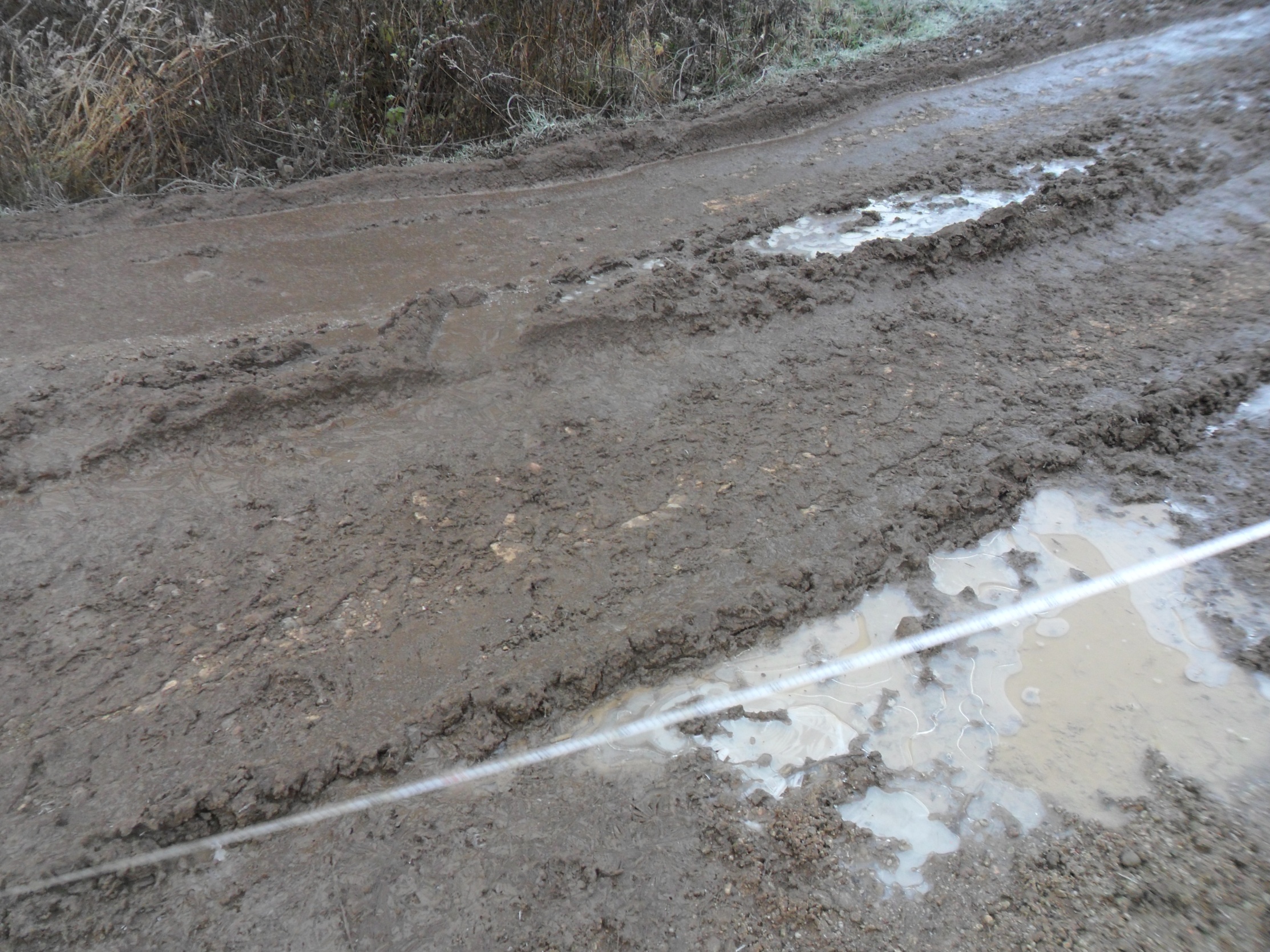 Выполнение работ по исправлению профиля оснований гравийных: с добавлением нового материала указанной на снимке части дорожного полотна выполнено некачественно, весь объем добавленной песчано-гравийной смеси полностью  смещен на середину и края дорожного полотна, проезжая её часть  вновь достигла старого основания дороги. Председатель Контрольно-счётной палатыШимского муниципального района                                    С.Н. НикифороваИнформация об исполнении бюджетных ассигнований, предоставленных, в том числе в рамках субсидий из областного бюджета местным бюджетам на осуществление дорожной деятельности  Шимского  муниципального района *** Информация об исполнении бюджетных ассигнований, предоставленных, в том числе в рамках субсидий из областного бюджета местным бюджетам на осуществление дорожной деятельности  Шимского  муниципального района *** Наименование направлений расходования средств дорожного фондаПлановые показателиПлановые показателиПлановые показателиКассовый расходКассовый расходКассовый расходПоказатель** протяженностиПоказатель** протяженностиСведения об исполнении заключенных контрактовСведения об исполнении заключенных контрактовСведения об исполнении заключенных контрактовСведения об исполнении заключенных контрактовСведения об исполнении заключенных контрактовСведения об исполнении заключенных контрактовв том числев том числев том числев том числепланфакт№, датаСуммаНаименование подрядчика, ИННСрок исполненияВыполнено работОплачено работИтогоОБМБИтогоОБ*МБ*планфакт№, датаСуммаНаименование подрядчика, ИННСрок исполненияВыполнено работОплачено работСубсидии бюджетам муниципальных районов и городского округа на формирование муниципальных дорожных фондов (04 09 1100071510)Субсидии бюджетам муниципальных районов и городского округа на формирование муниципальных дорожных фондов (04 09 1100071510)Субсидии бюджетам муниципальных районов и городского округа на формирование муниципальных дорожных фондов (04 09 1100071510)Субсидии бюджетам муниципальных районов и городского округа на формирование муниципальных дорожных фондов (04 09 1100071510)Субсидии бюджетам муниципальных районов и городского округа на формирование муниципальных дорожных фондов (04 09 1100071510)Субсидии бюджетам муниципальных районов и городского округа на формирование муниципальных дорожных фондов (04 09 1100071510)Субсидии бюджетам муниципальных районов и городского округа на формирование муниципальных дорожных фондов (04 09 1100071510)Субсидии бюджетам муниципальных районов и городского округа на формирование муниципальных дорожных фондов (04 09 1100071510)Субсидии бюджетам муниципальных районов и городского округа на формирование муниципальных дорожных фондов (04 09 1100071510)Субсидии бюджетам муниципальных районов и городского округа на формирование муниципальных дорожных фондов (04 09 1100071510)Субсидии бюджетам муниципальных районов и городского округа на формирование муниципальных дорожных фондов (04 09 1100071510)Субсидии бюджетам муниципальных районов и городского округа на формирование муниципальных дорожных фондов (04 09 1100071510)Субсидии бюджетам муниципальных районов и городского округа на формирование муниципальных дорожных фондов (04 09 1100071510)Субсидии бюджетам муниципальных районов и городского округа на формирование муниципальных дорожных фондов (04 09 1100071510)Субсидии бюджетам муниципальных районов и городского округа на формирование муниципальных дорожных фондов (04 09 1100071510)ремонт2213528,02093000,0120528,01431081,751359527,6671554,092,6812,6620.07.2020 № 01503000014200000371431081,75ООО «ДИК», 532118735010.10.2020Акт о приемке выполненных работ по форме КС-2 № 1.1.,1.2.,1.3 от 19.08.2020 на общую сумму  1431081,75руб.Платежное поручение № 94803 от 26.10.2020 на сумму 1431081,75 руб.содержаниеПСД строительствостроительствореконструкцияИТОГО2213528,02093000,0120528,01431081,751359527,6671554,092,6812,6620.07.2020 № 01503000014200000371431081,75ООО «ДИК», 532118735010.10.2020Акт о приемке выполненных работ по форме КС-2 № 1.1.,1.2.,1.3 от 19.08.2020 на общую сумму  1431081,75руб.Платежное поручение № 94803 от 26.10.2020 на сумму 1431081,75 руб.в том числе по РП «Дорога к дому»2213528,02093000,0120528,01431081,751359527,6671554,092,6812,6620.07.2020 № 01503000014200000371431081,75ООО «ДИК», 532118735010.10.2020Акт о приемке выполненных работ по форме КС-2 № 1.1.,1.2.,1.3 от 19.08.2020 на общую сумму  1431081,75руб.Платежное поручение № 94803 от 26.10.2020 на сумму 1431081,75 руб.Субсидии бюджетам городских  и сельских поселений на формирование муниципальных дорожных фондов (04 09 1100071520)Субсидии бюджетам городских  и сельских поселений на формирование муниципальных дорожных фондов (04 09 1100071520)Субсидии бюджетам городских  и сельских поселений на формирование муниципальных дорожных фондов (04 09 1100071520)Субсидии бюджетам городских  и сельских поселений на формирование муниципальных дорожных фондов (04 09 1100071520)Субсидии бюджетам городских  и сельских поселений на формирование муниципальных дорожных фондов (04 09 1100071520)Субсидии бюджетам городских  и сельских поселений на формирование муниципальных дорожных фондов (04 09 1100071520)Субсидии бюджетам городских  и сельских поселений на формирование муниципальных дорожных фондов (04 09 1100071520)Субсидии бюджетам городских  и сельских поселений на формирование муниципальных дорожных фондов (04 09 1100071520)Субсидии бюджетам городских  и сельских поселений на формирование муниципальных дорожных фондов (04 09 1100071520)Субсидии бюджетам городских  и сельских поселений на формирование муниципальных дорожных фондов (04 09 1100071520)Субсидии бюджетам городских  и сельских поселений на формирование муниципальных дорожных фондов (04 09 1100071520)Субсидии бюджетам городских  и сельских поселений на формирование муниципальных дорожных фондов (04 09 1100071520)Субсидии бюджетам городских  и сельских поселений на формирование муниципальных дорожных фондов (04 09 1100071520)Субсидии бюджетам городских  и сельских поселений на формирование муниципальных дорожных фондов (04 09 1100071520)Субсидии бюджетам городских  и сельских поселений на формирование муниципальных дорожных фондов (04 09 1100071520)ремонт00000000000000содержание00000000000000000000000000000000000000000000000000000000000000000000000000в том числе по РП «Дорога к дому»00000000000000Субсидии бюджетам муниципальных районов и городского округа на софинансирование расходов по реализации правовых актов Правительства Новгородской области по вопросам проектирования, строительства, реконструкции, капитального ремонта автомобильных дорог общего пользования местного значения ( 04 09 11 00071530)Субсидии бюджетам муниципальных районов и городского округа на софинансирование расходов по реализации правовых актов Правительства Новгородской области по вопросам проектирования, строительства, реконструкции, капитального ремонта автомобильных дорог общего пользования местного значения ( 04 09 11 00071530)Субсидии бюджетам муниципальных районов и городского округа на софинансирование расходов по реализации правовых актов Правительства Новгородской области по вопросам проектирования, строительства, реконструкции, капитального ремонта автомобильных дорог общего пользования местного значения ( 04 09 11 00071530)Субсидии бюджетам муниципальных районов и городского округа на софинансирование расходов по реализации правовых актов Правительства Новгородской области по вопросам проектирования, строительства, реконструкции, капитального ремонта автомобильных дорог общего пользования местного значения ( 04 09 11 00071530)Субсидии бюджетам муниципальных районов и городского округа на софинансирование расходов по реализации правовых актов Правительства Новгородской области по вопросам проектирования, строительства, реконструкции, капитального ремонта автомобильных дорог общего пользования местного значения ( 04 09 11 00071530)Субсидии бюджетам муниципальных районов и городского округа на софинансирование расходов по реализации правовых актов Правительства Новгородской области по вопросам проектирования, строительства, реконструкции, капитального ремонта автомобильных дорог общего пользования местного значения ( 04 09 11 00071530)Субсидии бюджетам муниципальных районов и городского округа на софинансирование расходов по реализации правовых актов Правительства Новгородской области по вопросам проектирования, строительства, реконструкции, капитального ремонта автомобильных дорог общего пользования местного значения ( 04 09 11 00071530)Субсидии бюджетам муниципальных районов и городского округа на софинансирование расходов по реализации правовых актов Правительства Новгородской области по вопросам проектирования, строительства, реконструкции, капитального ремонта автомобильных дорог общего пользования местного значения ( 04 09 11 00071530)Субсидии бюджетам муниципальных районов и городского округа на софинансирование расходов по реализации правовых актов Правительства Новгородской области по вопросам проектирования, строительства, реконструкции, капитального ремонта автомобильных дорог общего пользования местного значения ( 04 09 11 00071530)Субсидии бюджетам муниципальных районов и городского округа на софинансирование расходов по реализации правовых актов Правительства Новгородской области по вопросам проектирования, строительства, реконструкции, капитального ремонта автомобильных дорог общего пользования местного значения ( 04 09 11 00071530)Субсидии бюджетам муниципальных районов и городского округа на софинансирование расходов по реализации правовых актов Правительства Новгородской области по вопросам проектирования, строительства, реконструкции, капитального ремонта автомобильных дорог общего пользования местного значения ( 04 09 11 00071530)Субсидии бюджетам муниципальных районов и городского округа на софинансирование расходов по реализации правовых актов Правительства Новгородской области по вопросам проектирования, строительства, реконструкции, капитального ремонта автомобильных дорог общего пользования местного значения ( 04 09 11 00071530)Субсидии бюджетам муниципальных районов и городского округа на софинансирование расходов по реализации правовых актов Правительства Новгородской области по вопросам проектирования, строительства, реконструкции, капитального ремонта автомобильных дорог общего пользования местного значения ( 04 09 11 00071530)Субсидии бюджетам муниципальных районов и городского округа на софинансирование расходов по реализации правовых актов Правительства Новгородской области по вопросам проектирования, строительства, реконструкции, капитального ремонта автомобильных дорог общего пользования местного значения ( 04 09 11 00071530)Субсидии бюджетам муниципальных районов и городского округа на софинансирование расходов по реализации правовых актов Правительства Новгородской области по вопросам проектирования, строительства, реконструкции, капитального ремонта автомобильных дорог общего пользования местного значения ( 04 09 11 00071530)ремонт00000000000000содержание00000000000000ПСД строительство00000000000000строительство00000000000000реконструкция00000000000000ИТОГО00000000000000в том числе по РП «Дорога к дому»00000000000000Субсидии бюджетам городских и сельских поселений на софинансирование расходов по реализации правовых актов Правительства Новгородской области по вопросам проектирования, строительства, реконструкции, капитального ремонта автомобильных дорог общего пользования местного значения (04 09 11 00071540)Субсидии бюджетам городских и сельских поселений на софинансирование расходов по реализации правовых актов Правительства Новгородской области по вопросам проектирования, строительства, реконструкции, капитального ремонта автомобильных дорог общего пользования местного значения (04 09 11 00071540)Субсидии бюджетам городских и сельских поселений на софинансирование расходов по реализации правовых актов Правительства Новгородской области по вопросам проектирования, строительства, реконструкции, капитального ремонта автомобильных дорог общего пользования местного значения (04 09 11 00071540)Субсидии бюджетам городских и сельских поселений на софинансирование расходов по реализации правовых актов Правительства Новгородской области по вопросам проектирования, строительства, реконструкции, капитального ремонта автомобильных дорог общего пользования местного значения (04 09 11 00071540)Субсидии бюджетам городских и сельских поселений на софинансирование расходов по реализации правовых актов Правительства Новгородской области по вопросам проектирования, строительства, реконструкции, капитального ремонта автомобильных дорог общего пользования местного значения (04 09 11 00071540)Субсидии бюджетам городских и сельских поселений на софинансирование расходов по реализации правовых актов Правительства Новгородской области по вопросам проектирования, строительства, реконструкции, капитального ремонта автомобильных дорог общего пользования местного значения (04 09 11 00071540)Субсидии бюджетам городских и сельских поселений на софинансирование расходов по реализации правовых актов Правительства Новгородской области по вопросам проектирования, строительства, реконструкции, капитального ремонта автомобильных дорог общего пользования местного значения (04 09 11 00071540)Субсидии бюджетам городских и сельских поселений на софинансирование расходов по реализации правовых актов Правительства Новгородской области по вопросам проектирования, строительства, реконструкции, капитального ремонта автомобильных дорог общего пользования местного значения (04 09 11 00071540)Субсидии бюджетам городских и сельских поселений на софинансирование расходов по реализации правовых актов Правительства Новгородской области по вопросам проектирования, строительства, реконструкции, капитального ремонта автомобильных дорог общего пользования местного значения (04 09 11 00071540)Субсидии бюджетам городских и сельских поселений на софинансирование расходов по реализации правовых актов Правительства Новгородской области по вопросам проектирования, строительства, реконструкции, капитального ремонта автомобильных дорог общего пользования местного значения (04 09 11 00071540)Субсидии бюджетам городских и сельских поселений на софинансирование расходов по реализации правовых актов Правительства Новгородской области по вопросам проектирования, строительства, реконструкции, капитального ремонта автомобильных дорог общего пользования местного значения (04 09 11 00071540)Субсидии бюджетам городских и сельских поселений на софинансирование расходов по реализации правовых актов Правительства Новгородской области по вопросам проектирования, строительства, реконструкции, капитального ремонта автомобильных дорог общего пользования местного значения (04 09 11 00071540)Субсидии бюджетам городских и сельских поселений на софинансирование расходов по реализации правовых актов Правительства Новгородской области по вопросам проектирования, строительства, реконструкции, капитального ремонта автомобильных дорог общего пользования местного значения (04 09 11 00071540)Субсидии бюджетам городских и сельских поселений на софинансирование расходов по реализации правовых актов Правительства Новгородской области по вопросам проектирования, строительства, реконструкции, капитального ремонта автомобильных дорог общего пользования местного значения (04 09 11 00071540)Субсидии бюджетам городских и сельских поселений на софинансирование расходов по реализации правовых актов Правительства Новгородской области по вопросам проектирования, строительства, реконструкции, капитального ремонта автомобильных дорог общего пользования местного значения (04 09 11 00071540)ремонт00000000000000содержание00000000000000ПСД строительство00000000000000строительство00000000000000реконструкция00000000000000ИТОГО00000000000000в том числе по РП «Дорога к дому»00000000000000* ОБ - средства областного бюджета, МБ - средства местного бюджета** - предусмотрены Приложением к соглашению о предоставлении субсидии** - предусмотрены Приложением к соглашению о предоставлении субсидии*** - таблица заполняется отдельно по муниципальному району, по каждому городскому (сельскому) поселению *** - таблица заполняется отдельно по муниципальному району, по каждому городскому (сельскому) поселению *** - таблица заполняется отдельно по муниципальному району, по каждому городскому (сельскому) поселению *** - таблица заполняется отдельно по муниципальному району, по каждому городскому (сельскому) поселению *** - таблица заполняется отдельно по муниципальному району, по каждому городскому (сельскому) поселению НМЦК, руб.Цена контракта, руб.Экономия средств по результатам заключения контракта Экономия средств по результатам заключения контракта Заключено контрактов за счет экономии средств по результатам полученной экономии, кол-во/суммав абсолютном значении,руб.в относительном значении, %Заключено контрактов за счет экономии средств по результатам полученной экономии, кол-во/суммаМуниципальный контракт  № 0150300001420000037  от 20.07.2020 на ремонт автомобильных дорог общего пользования местного значения Шимского муниципального района 2162159,01431081,75731077,00( в т.ч. областной бюджет- 694523,15 рублей, бюджет Шимского муниципального района – 36553,85 рублей)33,80/0Наименование направления расходования средствПлановое значение целевого показателя результативности использования субсидии-площадь поверхности автомобильных дорог приведенных в нормативное состояние, за счет субсидии (кв м)Фактическое значение целевого показателя результативности использования субсидии-площадь поверхности автомобильных дорог приведенных в нормативное состояние, за счет субсидии (кв м)Плановое значение целевого показателя результативности использования субсидии-протяженность автомобильных дорог, приведенных в нормативное состояние, за счет субсидии (км)Фактическое значение целевого показателя результативности использования субсидии- протяженность автомобильных дорог, приведенных в нормативное состояние, за счет субсидии (км)Ремонт автомобильных дорог общего пользования местного значения «Дорога к дому»10168101052.6812,723Автомобильная дорога общего пользования местного значения«Подъезд к д. Теребутицы» до д. Теребутицы445244521,1131,113Автомобильная дорога общего пользования местного значения«Новгород-Псков-Феофилова Пустынь-Верхний Прихон»404840481,0121,012Автомобильная дорога общего пользования местного значения«Подъезд к кладбищу у д. Турская Горка»166816050,5560,535